‘How to utilise secondary data sources and an introduction to UK Data Service’ 29th January 2020 1pm- 2:30pmSpeaker: Sarah King-Hele (UKDS), Sanne Velthuis (WEI) and Ceri Hughes (WEI)Tackling contemporary research challenges in uncertain timesPostgraduate Researchers’ Seminar SeriesThroughout the pandemic it has become increasingly important to access secondary data sources for research. This interactive session aims to introduce PGRs to accessing and utilising secondary data useful for researching inequalities, in particular national-level data such as the Labour Force Survey (LFS), Understanding Society, Workplace Employment Relations Study (WERS), UK census data etc . Sarah King-Hele from the UK Data Service will discuss what data is available for researchers and how to access it. Ceri Hughes and Sanne Velthuis from the Work and Equalities Institute regularly use these resources in their own research and will discuss how they use this data and how to get started. This session will also provide an opportunity for PGRs to share some of their concerns and talk through practical solutions on how to use these secondary sources for their projects within the current context. This session will be tailored to your interests hence we will be collecting questions before 16th January:To Submit Questions: https://docs.google.com/document/d/1Le5vdBf8kZ3cv9vN6NlmI5Q-X_a4kh7vgTbkc8yQ2LA/edit?usp=sharing Event Registration: https://www.eventbrite.co.uk/e/how-to-utilise-secondary-data-sources-tickets-135319495253 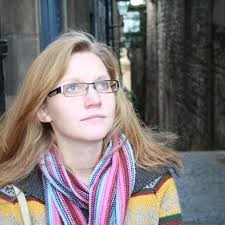 Ceri Hughes is a mixed methods researcher with interests in the interaction between social security policies and low-wage employment. She currently works as a Research Associate at the Work and Equalities Institute at the University of Manchester while completing her PhD at the London School of Economics and Political Science. Her quantitative research experience includes analysis of the Labour Force Survey, the Family Resources Survey and the UK Time Use Survey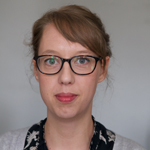 Sanne Velthuis is a Research Associate in the Work and Equalities Institute at the University of Manchester and in the department of Sociology at the University of Warwick. She has used Understanding Society, the ONS Longitudinal Study, the Labour Force Survey, the National Pupil Database and Individualised Learner Record.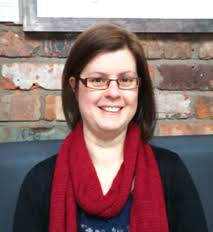 Sarah King-Hele has worked in user support and training for the UK Data Service since 2010.  Based at CMI at the University of Manchester, she has used administrative data and survey data in the fields of psychiatry and personal religiosity in western countries.